ТЕХНИКА И МЕТОДИКА ОБУЧЕНИЯ ПРЫЖКАМНеопорные прыжки. Неопорные (простые) прыжки состоят из четырех фаз: подготовки к толчку, толчка одной или двумя ногами, полета и  приземления.Подготовка к толчку. При прыжках с места занимающиеся слегка приседают, отводя руки назад до отказа. Ноги на ширине плеч, голова прямо. Если необходим разбег, то он выполняется с постепенным ускорением, что обеспечивает скорость горизонтального перемещения тела и в сочетании с толчком создает условия для выполнения прыжка. Скорость разбега обычно не превышает 3— 4 м/с. Длина разбега колеблется в пределах 3—7 беговых шагов. Разбег следует выполнять на передней части стоп, располагая их параллельно. Бег на носках позволяет быстрее развить необходимую скорость за счет лучшего использования «рессорного» свойства стоп.Толчок. При выполнении прыжка в длину или в высоту с разбега • отталкивание выполняется одной ногой с перекатом с пятки на носок. Маховая нога и руки энергично поднимаются вверх-вперед. При прыжках с места в высоту и длину толчок выполняется двумя ногами. При выполнении толчка стопу (стопы) разворачивать наружу не следует, так как это снижает эффективность отталкивания.  Полет — безопорная фаза прыжка. Действия прыгуна в полете направлены на улучшение динамического равновесия тела для правильного   выполнения   прыжка.Приземление начинается с момента касания мата или пола ногами и заканчивается смягчением удара, а также своевременным погашением скорости движения тела.Прыжки в высоту е места. 1. Стоя лицом к планке или веревочке, толчком обеих ног прыжок согнув ноги. 2. Стоя боком, прыжок перешагивая. 3. Прыжок ноги врозь, прогнувшись, в группировке, с поворотом на 180 и 360°. 4. Прыжки на различные препятствия: стопку матов, козла, коня, бревно и другие снаряды. Высота планки или другого препятствия должна соответствовать двигательным возможностям учеников.Прыжки в высоту с разбега через планку или веревочку (лицом к препятствию). 1. Толчком одной прыжок сог-гнув ноги. 2. То же толчком двумя. 3. Толчком одной прыжок согнувшись (гимнастический прыжок). Для выполнения этого прыжка мостик ставят от планки на расстоянии длины поднятой вперед ноги. Для первых попыток планка или веревочка устанавливается на высоте 40—60 см. Затем   высота постепенно   поднимается.Прыжки в длину (с места и с разбега) выполняются вперед, назад, в сторону толчком одной или двумя ногами. То же на дальность или на заданное расстояние. Приземляться следует на  гимнастический  мат.   Длину прыжка увеличивать постепенно.Прыжки с трамплина. Их еледует применять после того, как занимающиеся научатся выполнять отталкивание с простого мостика. При выполнении прыжков с трамплина необходимо использовать силу и пружинность снаряда, что достигается высоким наскоком на него. Почти прямые ноги касаются трамплина сразу всей стопой. Выполняются прыжки: прогнувшись, согнув ноги, ноги врозь, согнувшись, согнув ноги назад, с поворотом на 180 и более градусов. Прыжки разучиваются сначала е места (т. е. из положения стоя на трамплине), затем они выполняются после небольшого наскока (с 2—3 шагов) и затем с разбега. На месте приземления нужно обязательно положить 1—2 гимнастических мата.Прыжки с высоты или в глубину (с подвесного мостика, бревна, коня и т. д.) выполняются из седа, приседа или основной стойки вперед, назад, в сторону. Толчком двумя и одной. Прыжки с высоты из виса на наклонной лестнице, гимнастической стенке без поворотов и с поворотами. Прыжки е высоты согнув ноги, ноги врозь, прогнувшись, согнувшись, согнув ноги назад и др. Прыжки с высоты с ловлей мяча, прыжки с закрытыми глазами и т. д. Начинать обучение следует с небольшой высоты (рис. 135) из простых исходных положений и без усложнения фигуры прыжка.Опорные прыжки. При анализе техники опорных прыжков выделяют следующие фазы: разбег, наскок на мостик, толчок ногами, полет до толчка руками, толчок руками, полет после толчка руками и приземление. Ошибочное выполнение хотя бы одной из 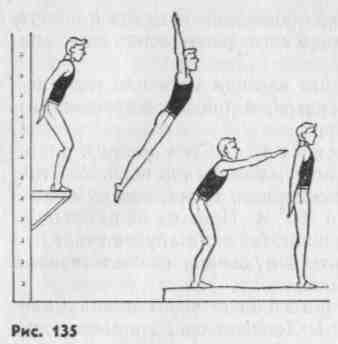 пепечисленных фаз отрицательно сказывается на исполнении прыжка в целом. Завершающие действия гимнаста в одной фазе прыжка всегда являются подготовительными для выполнения последующей фазы.Техника выполнения мужских и женских прыжков принципиально не отличается.Разбег. У высококвалифицированных гимнастов скорость разбега достигает 7,6—8,6 м/с. Разбег должен быть равномерно ускоренным. Значительные колебания скорости разбега отрицательно  влияют на качествовыполнения толчка ногами, так как изменяют условия отталкивания. Чтобы избежать этого, гимнастам необходимо: а) начинать разбег из одного и того же исходного положения; б) не изменять (на данный период подготовки) длину разбега; в) скорость разбега увеличивать постепенно, так как резкий старт вызывает скованность движений.Длина разбега зависит от снаряда, через который выполняется прыжок, вида прыжка, степени овладения техникой и др. У начинающих длина разбега обычно не превышает 8—12 м. Техника беговых шагов принципиально ничем не отличается от техники бега на короткие дистанции в легкой атлетикеНаскок на мостик выполняется в момент приобретения наибольшей горизонтальной скорости. Снижение скорости перед напрыги-ванием на мостик отрицательно сказывается на результате прыжка и свидетельствует о неправильном выполнении разбега. В момент наскока туловище слегка наклоняется вперед (от 5 до 26°), ноги «обгоняют» туловище, согнутая в тазобедренном и коленном суставах толчковая нога подтягивается к маховой, затем ноги соединяются и по'ГГй. прямые выносятся вперед. Наскок на мостик продолжается 0,27- О^ЗЗ с. При этом руки из крайне заднего положения начинают двигаться вниз-вперед и в момент касания ногами мостика находятся внизу. Это важно для выполнения последующего взмаха руками. Чем зыше скорость разбега, тем дальше ставят мостик от снаряда (на расстоянии 50—100 см).Толчок ногами. Прыжок на кюстик произзодится на носки напряженных, почти прямых ног без перехода на всю ступню. Ноги на мостике располагаются параллельно, на расстоянии ширины стопы. Лучшие гимнасты-прыгуны ставят ноги на место толчка акцентированно. С этой целью они в конце прыжка на мостик активно разгибают ноги в коленных и тазобедренных суставах и производят подошвенное сгибание стоп. Неквалифицированные спортсмены пассивно ждут момента приземления. При акцентированной постановке ног отталкивание длится 0,09—0,12 мс, а при неакцентированной — 0,15—0,18 с. Толчок ногами и взмах руками заканчиваются одновременно. В момент окончания толчка ноги полностью выпрямляются в коленных суставах. Спина округлена. Тело гимнаста слегка наклонено вперед (15—20° от вертикали).Полет до толчка руками. В полете уже нельзя изменить траекторию о.ц.т тела. Движениями в полете спортсмен может изменить только позу тела и положение его отдельных частей относительно о.ц.т. В этой фазе спортсмен выполняет предварительный мах ногами назад, разгибаясь в тазобедренных суставах до слегка прогнутого положения. Замах выполняется до опоры руками и способствует созданию условий для резкого сгибания тела в тазобедренных суставах в момент толчка руками. Время полета до толчка руками обычно колеблется в пределах 0,20—0,45 с.Толчок  руками.   Отталкивание   руками   в   опорных   прыжках представляет  собой   сложный   комплекс   взаимосвязанных   между собой двигательных действий  гимнаста.  Несмотря  на  кратковременность толчка  (0,15—0,45    с), действия  прыгуна  происходят в строгой последовательности. В толчке можно выделить три фазы: 1) стопорящую постановку выпрямленных рук на опору;  2) восприятие спортсменом удара, вызывающего некоторое сгибание рук в локтевых суставах и «проваливание» в плечевых суставах с нарастанием напряжения мышц-разгибателей, участвующих в отталкивании  (амортизация);  3) активное  отталкивание,   представляющее собой быстрое движение плечевого  пояса  вверх,  разгибание рук в плечевых и локтевых суставах и сгибание в лучезапястных. При выполнении всех прыжков руки ставятся на снаряд впереди туловища,  под острым углом к снаряду.  Толчок руками  следует сочетать с рывковым движением туловища, вызывающим  перемещение таза вверх и торможение ног. Это позволяет гимнасту увеличить давление на опору и эффективнее оттолкнуться от снаряда. Толчок руками должен заканчиваться к моменту, когда плечи пересекут вертикаль,  проходящую через площадь опоры.  Это дает наибольшую вертикальную составляющую опорной реакции,  следовательно, и наибольшую высоту взлета после толчка руками.Полет после толчка руками. Положение тела гимнаста в полете после толчка руками определяет вид прыжка. От качества выполнения этой фазы в значительной степени зависит оценка за прыжок в целом. В боковых прыжках время полета крайне незначительно (0,2—0,3 с). В прыжках других структурных групп время полета увеличивается (0,6—0,8 с). Зафиксировав положение, определяющее конкретную форму прыжка, гимнаст перед приземлением выпрямляется.Приземление. Приземлившись на носки напряженных и выпрямленных ног, надо немедленно опуститься на всю стопу и усилить давление на ту «часть стопы», в сторону которой теряется равновесие. Для сохранения равновесия спортсмену необходимо выполнить волнообразное движение. Оно начинается с нижних звеньев тела и направляется в сторону, противоположную потере равновесия. «Запас устойчивости» будет большим, когда носки и 151колени разведены в стороны. Упругое сгибание ног в момент приземления необходимо для смягчения удара, возникающего при соприкосновении ног с опорой. Так называемое жесткое приземление, как правило, затрудняет сохранение равновесия и нередко приводит к травмам ног.